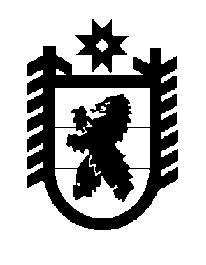 Российская Федерация Республика Карелия    ПРАВИТЕЛЬСТВО РЕСПУБЛИКИ КАРЕЛИЯПОСТАНОВЛЕНИЕот  18 мая 2015 года № 150-Пг. Петрозаводск О внесении изменений в постановление Правительства 
Республики Карелия от 30 декабря 2011 года № 388-ППравительство Республики Карелия п о с т а н о в л я е т:Внести в постановление Правительства Республики Карелия 
от 30 декабря 2011 года № 388-П «Об утверждении Условий предоставления и расходования субсидий местным бюджетам из бюджета Республики Карелия, Критериев отбора муниципальных образований для предоставления субсидий местным бюджетам из бюджета Республики Карелия и Методик распределения субсидий местным бюджетам из бюджета Республики Карелия между муниципальными образованиями» (Собрание законодательства Республики Карелия, 2011, № 12, ст. 2092; 2012, № 3, ст. 472; № 4, ст. 668; № 6, ст. 1144, 1162; № 7, ст. 1345, 1353; № 8, ст. 1444; № 9, ст. 1631; № 10, ст. 1826; № 11, 
ст. 2035; № 12, ст. 2211, 2237, 2240, 2269, 2270; 2013, № 2, ст. 256; № 4, ст. 611, 625; № 6, ст. 1022; № 7, ст. 1243; 2014, № 2, ст. 192; № 4, ст. 590; № 7, ст. 1285, 1287, 1298; № 8, ст. 1443, 1445; № 9, ст. 1620, 1631; № 10, ст. 1826; Официальный интернет-портал правовой информации (www.pravo.gov.ru), 
24 декабря 2014 года, № 1000201412240006; 4 января 2015 года, 
№ 1000201501040001; 16 февраля 2015 года, № 1000201502160005; 19 февраля 2015 года, № 1000201502190002; 5 марта 2015 года, № 1000201503050005; 
2 апреля 2015 года, № 1000201504020005) следующие изменения:1) в подпункте «в» пункта 1 цифры «3-36» заменить цифрами «3-38»;2) в Методике распределения субсидий местным бюджетам из бюджета Республики Карелия между муниципальными образованиями на реализацию мероприятий государственной программы Республики Карелия «Развитие транспортной системы в Республике Карелия на 2014-2020 годы», утвержденной приложением № 10 к указанному постановлению:в наименовании слова «на реализацию мероприятий государственной программы Республики Карелия «Развитие транспортной системы в Республике Карелия на 2014-2020 годы» заменить словами «на дорожную деятельность»;пункт 1 изложить в следующей редакции:«1. Субсидии на дорожную деятельность (далее в настоящей Методике – субсидии) предоставляются бюджетам муниципальных образований в рамках реализации мероприятий государственной программы Республики Карелия «Развитие транспортной системы в Республике Карелия на 2014-2020 годы» в целях софинансирования расходных обязательств муниципальных образований по осуществлению дорожной деятельности в отношении автомобильных дорог местного значения.»;3) дополнить приложением № 38 следующего содержания:«Приложение № 38 к постановлению Правительства Республики Карелия от 30 декабря 2011 года № 388-ПМетодикараспределения субсидий бюджетам муниципальных образований 
из бюджета Республики Карелия на реализацию мероприятий 
по повышению безопасности дорожного движения  1. Субсидии на реализацию мероприятий по повышению безопасности дорожного движения (далее в настоящей Методике – субсидии) предоставляются бюджетам муниципальных образований в рамках реализации мероприятий подпрограммы Республики Карелия «Долгосрочная целевая программа «Повышение безопасности дорожного движения в Республике Карелия» на 2012-2015 годы государственной программы Республики Карелия «Развитие транспортной системы в Республике Карелия на 2014-2020 годы» в целях софинансирования расходных обязательств муниципальных образований по оборудованию нерегулируемых пешеходных переходов современными техническими средствами организации дорожного движения.2. Субсидии распределяются между бюджетами муниципальных образований в соответствии с подпрограммой «Долгосрочная целевая программа «Повышение безопасности дорожного движения в Республике Карелия» на 2012-2015 годы» государственной программы Республики Карелия «Развитие транспортной системы в Республике Карелия на 2014-2020 годы».3. Доля средств бюджета муниципального образования, подлежащая направлению на финансовое обеспечение расходного обязательства по  повышению безопасности дорожного движения, определяется как разница между стоимостью работ по оборудованию переходов, указанной в заявке органа местного самоуправления муниципального образования, и объемом субсидии бюджету соответствующего муниципального образования.».           Глава Республики  Карелия                       			      	        А.П. Худилайнен